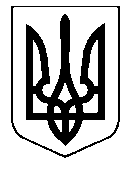 УкраїнаНОСІВСЬКА  МІСЬКА  РАДАНОСІВСЬКОГО  РАЙОНУ  ЧЕРНІГІВСЬКОЇ  ОБЛАСТІВИКОНАВЧИЙ  КОМІТЕТР І Ш Е Н Н Я09 листопада  2017 року                  м. Носівка	      		№  321Про  Програму  надання  допомоги громадян,  які  отримують програмний гемодіаліз на 2018 – 2020 роки	Розглянувши звернення жителів  щодо надання матеріальної допомоги хворим з хронічною нирковою недостатністю, які проживають на території громади та отримують програмний гемодіаліз,  відповідно до Закону України від 19.11.1992 р. № 2801- ХІІ «Основи законодавства України про охорону здоров’я», керуючись статтею 34 Закону України «Про місцеве самоврядування в Україні», виконавчий комітет міської ради вирішив:1. Схвалити проект Програми  надання допомоги громадянам, які  отримують програмний гемодіаліз  на 2018 – 2020 роки ( додається).2. Подати проект Програми надання допомоги громадянам, які  отримують програмний гемодіаліз  на 2018 – 2020 роки на розгляд постійних комісій та сесії міської ради.3.  Контроль  за  виконанням  даного рішення  покласти  на заступника міського голови з питань гуманітарної сфери Міщенко Л.В. та начальника відділу СЗН Носівської міської ради Оксимець М.В.     Міський голова                   			                 В.М. ІгнатченкоПОДАННЯ:Начальник відділу СЗН міської ради                                         М.В. ОксимецьПОГОДЖЕННЯ:Перший заступник міського голови                                         О.В. ЯловськийЗаступник міського голови з питаньгуманітарної сфери                                                                  Л.В. МіщенкоКеруючий справами виконавчого комітету                             І.І. ВласенкоНачальник фінансового управління                                         В.І. ПазухаГоловний спеціаліст відділу правовогозабезпечення та кадрової роботи                                             М.М. Трутень  Головний спеціаліст загального відділу                                    І.С. Нестеренко